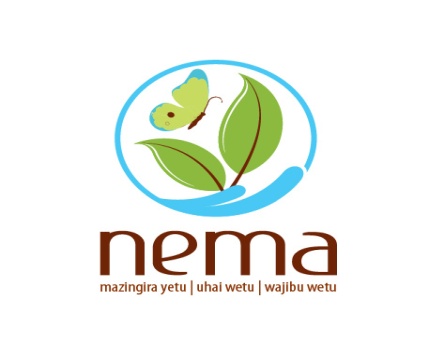 NATIONAL ENVIRONMENT MANAGEMENT AUTHORITY The National Implementing Entity (NIE)INCEPTION WORKSHOP GUIDANCE PACK FOR INTEGRATED PROGRAMME TO BUILD RESILIENCE TO CLIMATE CHANGE & ADAPTIVE CAPACITY OF VULNERABLE COMMUNITIES IN KENYA April 2016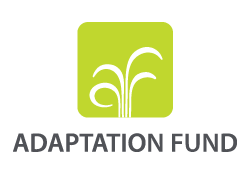 Inception workshop guidance notesEach EE is required to undertake an inception workshop as a first activity in the programme implementation.Inception workshops have been designed to ensure field level mobilisation of all relevant institutions and persons  during take-off of  implementation of the AF  programme The budget for this workshop is provided for in the first quarter workplan disbursements.During these workshops, each EE is required to invite the County Commissioners office, County Government, NEMA County offices, all relevant line ministries, relevant CSOs, women groups, vulnerable  group representatives, youth, and members of community representativesIn this workshop, the EE-Sub EE is required to give a presentation on AF programme deliverables in that area, the specific target areas and the total programme budget for that project. Further, the participants should be taken through the Environmental and Social Policy of the Adaptation Fund,  the Environmental and Social Management Framework,  and the grievance redress mechanism of Kenya’s Adaptation Fund programmeA discussion on formation of field level committee should be done, and where feasible, a list of nominated committee members generated.The representations of this committee must include a representative from the County Commissioners office, County Government,  NEMA County offices, at least one representative from each of  the following groups, CSOs, Women Groups, Vulnerable group representatives (e.g., PWDs, {Disabled}, Widows, The elderly, HIV),  Youth, Community leader and members from relevant line ministries. The membership of this committee should not exceed 15 people.Each EE is requested to inform NIE their proposed dates for Inception in good time to allow NIE attend.The Inception Workshops should be held at place central to the Project area. County headquarters, Sub county headquarters are a preferred location for this activity.The chairman of the field implementation committee is NEMA’s County Director of Environment  